绝密★启用前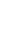 郴州市2020年上学期期末教学质量监测试卷物理（试题卷）注意事项:1、本试卷分试题卷和答题卡。试题卷共4页，有三道大题，共18道小题，满分100分。考试时间90分钟。2、答题前，考生务必将自己的姓名、准考证号写在答题卡和该试题卷的指定位置上，并认真核对答题卡上的姓名、准考证号和科目。3、考生作答时，选择题和非选择题均须作答在答题卡上，在本试题卷上答题无效。考生在答题卡上按答题卡中注意事项的要求答题。4、考试结束后，将木试题卷和答题卡一并交回。（命题人:李璋廖海斌审题人:李百炼侯赋非）一、选择题（本大题12题，每题4分，共48分。每小题有四个选项，其中只有一个是正确的，请将正确答案填入答题卡中）1.下列关于元电荷的说法不正确的是A.元电荷实质上是指电子和质子本身B.所有带电体的电荷量一定等于元电荷的整数倍C.元电荷的值通常取e=1.60×10-19CD.元电荷e的数值最早是由美国科学家密立根通过实验测得的2.下列关于力和运动的说法中正确的是A.物体在恒力作用下不可能做曲线运动B.物体在变力作用下不可能做直线运动C.物体在变力作用下有可能做曲线运动D.物体的受力方向与它的速度方向不在一条直线上时，有可能做直线运动3.秋千的吊绳有些磨损.在摆动过程中，吊绳最容易断裂的时候是秋千A.在下摆过程			B.在上摆过程中C.摆到最高点时			D.摆到最低点时4.某人以不变的速度垂直对岸游去，游到中间，水流速度加大，则此人渡河时间比预定时间A.增加				B.减少C.不变				D.无法确定5.汽车以5m/s的速度在水平路面上匀速前进，紧急制动时以-2m/s2的加速度在粗糙水平面上滑行，则在4s内汽车通过的路程为A.4m				B.6.25mC.36m				D.选项都不对6.以相同大小的初速度v0将物体从同一水平面分别竖直上抛、斜上抛、沿光滑斜面（足够长）上滑，如图所示，三种情况达到的最大高度分别依次为h1、h2和h3，不计空气阻力，（斜上抛物体在最高点的速度方向水平），则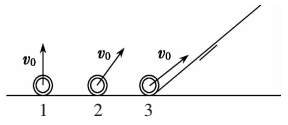 A.h1=h3＞h2					B.h1=h2＜h3C.h1=h3＜h2					D.h1=h2＞h37.地球的第一宇宙速度约为8km/s，某行星的质量是地球质量的6倍，半径是地球半径的15倍，则该行星的第一宇宙速度约为A. 4km/s				B. 8km/sC. 16km/s				D. 32km/s8.一物体在竖直向上的恒力作用下，由静止开始上升，到达某一·高度时撤去外力。若不计空气阻力，则在整个上升过程中，物体的机械能E随时间t变化的关系图象是A.				B.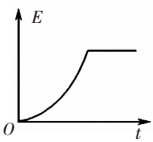 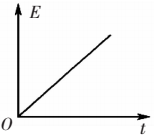 C.					D.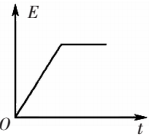 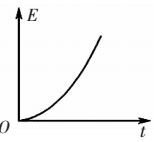 9.两个带有同种电荷完全相同的小金属球，它们的带电荷量之比为5:1（皆可视为点电荷），它们在相距一定距离时相互作用力为F1，如果让它们接触后再放回各自原来的位置上，此时相互作用力变为F2，则F1：F2可能为A.5:2				B.5:4C.5:6				D.5:910.关于铁道转弯处内外铁轨间的高度关系，下列说法中正确的是A.内、外轨一样高，以防列车倾倒造成翻车事故B.外轨比内轨略高，这样可以使列车顺利转弯，减少轮缘与外轨的挤压C.因为列车转弯处有向内倾倒的可能，故一般使内轨高于外轨，以防列车翻倒D.以上说法均不正确11.如图所示，一块长木板B放在光滑的水平面上，在B上放一物体A，现以恒定的外力拉B，A、B间接触面不光滑，以地面为参照物，A、B都向前移动一段距离且移动的距离不相等在此过程中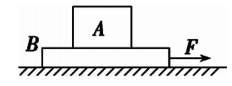 A.外力F对B做的功等于B的动能的增量B.外力F做的功等于A和B动能的增量C.B对A的摩擦力所做的功等于A的动能增量D.A对B的摩擦力所做的功等于B对A的摩擦力所做的功12.一辆小汽车在水平路面上由静止启动，在前5s内做匀加速直线运动，5s末达到额定功率，之后保持额定功率运动，其v-t图象如图所示，已知汽车的质量为m=2×103kg，汽车受到地面的阻力为车重的0.1倍，g取10m/s2，则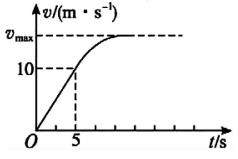 A.汽车在前5s内的牵引力为4×103NB.汽车在前5s内的牵引力为6×103NC.汽车的额定功率为50kWD.汽车的最大速度为15m/s二、实验题（每空2分，共14分）13.三个同学根据不同的实验条件，进行了探究平抛运动规律的实验（1）甲同学采用如图甲所示的装置。用小锤击打弹性金属片，金属片把A球沿水平方向弹出，同时B球被松开自由下落，观察到两球同时落地。改变小锤击打的力度，即改变A球被弹出时的速度，两球仍然同时落地，这说明______________。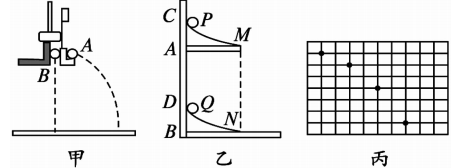 （2）乙同学采用如图乙所示的装置，两个相同的弧形轨道M、N，分别用于发射小铁球P、Q，其中N的末端可看做与光滑的水平板相切，两轨道上端分别装有电磁铁C、D；调节电磁铁C、D的高度使AC=BD，从而保证小铁球P、Q在轧道末端的水平初速度v0相等。现将小铁球P、Q分别吸在电磁铁C、D上，然后切断电源，使两小球能以相同的初速度v0同时分别从轨道M、N的末端射出。实验可观察到的现象应是________。仅仅改变弧形轨道M的高度，重复上述实验，仍能观察到相同的现象，这说明________________。（3）内同学采用频闪照相法拍摄到如图内所示的小球做半抛运动的照片，图中每个小方格的边长为L=2.5cm，则由图可求得拍摄时每________s曝光一次，该小球做平抛运动的初速度大小为________m/s。（g取10m/s2）14.如图所示，两个质量分别为m1和m2的小物A和B分别系在一条跨过足够光滑轻质定滑轮的软绳两端，已知m1＞m2。现要利用此裝置验证机械能守恒定律。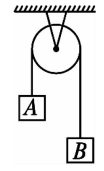 （1）若选定物块A从静止开始下落的过程进行测量，则需要测量的物理量有___________。（在横线上填入选项前的编号）①物块的质量m1、m2；②物块A下落的距离及下落这段距离所用的时间；③物块B上升的距离及上升这段距离所用的时间；④绳子的长度。（2）为提高实验结果的准确程度，某小组同学对此实验提出以下建议：①绳的质量要轻；②在“轻质绳”的前提下，绳子越长越好；③尽量保证物块只沿竖直方向运动，不要摇晃；④两个物块的质量之差要尽可能小。以上建议中确实对提高准确程度有作用的是___________。（在橫线上填入选项前的编号）三、计算题（本题共4小题，共38分。解答应写出必要的文宇说明、方程式和重要的演算步骤。只写出最后答案不给分，有数值计算的题，答案中必须明确写出数值和单位）15.（8分）水平桌面上质量为1kg的物体受到2N的水平拉力，产生1.5m/s2的加速度。求:（1）物体所受摩擦力的人小；（2）若水平拉力增至4N，则物体将获得加速度的大小。16.（8分）如图所示，在水平路面上一运动员驾驶摩托车跨越壕沟，壕沟两侧的高度差为0.8m，水平距离为8m，则运动员跨过壕沟的初速度大小至少为多少（取g=10m/s2）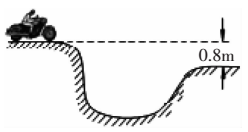 17.（10分）绳系着装有水的水桶，在竖直平面内做圆周运动，水的质量m=0.5kg，绳长l=40m。求:（1）最高点水不流出的最小速率；（2）水在最高点速率v=3m/s时，水对桶底的压力。18.（12分）如图所小，光滑弧形坡道顶端距水平面高度为h，底端切线水平且与一水平粗糙滑道相连接，O点为连接处，一轻弹簧的一端固定在水平滑道左侧的固定挡板M上，弹簧自然伸长时另一端N与O点的距离为s。质量为m的小物块A从坡道顶端由静止开始滑下，进入水平滑道并压缩弹簧，已知弹簧的最大压缩量为d，物块与水平滑道间的动摩擦因数为μ，重力加速度为g，求：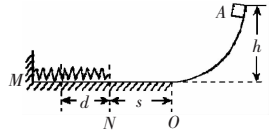 （1）物块刚与弹簧接触时速度v的大小；（2）弹簧的最大弹性势能Ep；（3）若物块能够被重新弹回到坡道上，则它在坡道上能够上升的最大高度H。郴州市2020年上学期期末教学质量监测试卷高一物理参考答案及评分细则选择题（4分×12=48分。每小题只有一个选项符合题意。）1-5 ACDCB				6-10 ACCDB			11-12CB二、实验题（每空2分，共14分）13.（1）平抛运动的物体在竖直方向上做自由落体运动（2）P球击中Q球；平抛运动的物体在水平方向上做匀速直线运动（3）0.05   0.514.（1）①2（或①③或①2③）（2）①③三、计算题（本题共4小题，共38分。解答应写出必要的文字说明、方程式和重要的演算步骤。只写出最后答案不给分，有数值计算的题，答案中必须明确写出数值和单位）15.（8分）解:（1）由F-Ff=ma………………（2分）得:Ff=F-ma=0.5N………………（2分）（2）由F′-Ff=ma′………………（2分）得：………………（2分）16.（8分）解:摩托车做平抛运动，竖直方向有:……………（3分）水平方向匀速直线运动有:v0t≥x…………（3分）联立解得:v0≥20m/s………………（2分）17.（10分）解:（1）在最高点水不流出的条件:重力不大于水做圆周运动所需要的向心力，即，………………（2分）则所求最小速率:………………（2分）（2）当水在最高点的速率大于v0时，以靠重力提供向心力已不足，此时水桶底对水有一向下的压力，设为FN。由牛顿第二定律有：，………………（2分）得:………………（2分）由牛顿第三定律知，水对水桶的作用力:FN=FN′=6.25N………………（1分）方向竖直向上。………………（1分）18.（12分）解:（1）设小物块滑至底端O点时的速度大小为v1，由机械能守恒定律得:………………（1分）设物块刚与弹簧接触时的速度大小为v，由动能定理可得：………………（1分）解得:………………（2分）（2）在水平滑道上物块A克服摩擦力所做的功为:Wf=μmg（s+d）………………（1分）由功能关系得:mgh=Ep+Wf……（1分）解得:Ep=mgh-μmg（s+d）……………（2分）（3）物块A被弹回的过程中，克服摩擦力所做的功仍为:Wf=μmg（s+d）………………（1分）由功能关系得:mgH=Ep-Wf…………………（1分）解得物块A能够上升的最大高度为:H=h-2μ（s+d）…………（2分）